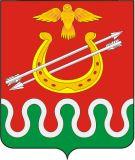 Администрация Боготольского районаКрасноярского краяПОСТАНОВЛЕНИЕг. Боготол«19» июня 2017 г.									№ 291-пО внесении изменений в постановление главы администрации Боготольского района от 24.05.2012 № 249-п «Об утверждении видов, условий, размеров и порядка выплат стимулирующего характера, в том числе критерии оценки результативности и качества труда работников муниципальных бюджетных   учреждений культуры» В соответствии со статьей 15 Федерального закона от 06.10.2003 № 131-ФЗ                    «Об общих принципах организации местного самоуправления в Российской Федерации», Приказом министерства культуры Красноярского края от 08.12.2009 № 136 «Об утверждении видов, условий, размера и порядка выплат стимулирующего характера, в том числе критериев оценки результативности и качества труда работников краевых государственных бюджетных и казенных учреждений культуры и образования, подведомственных министерству культуры Красноярского края», Решением Боготольского районного Совета депутатов от 29.06.2011 № 13-68 «Об утверждении Положения о новых системах оплаты труда работников муниципальных бюджетных  и казенных учреждений»,   руководствуясь статьей 28.2 Устава Боготольского района ПОСТАНОВЛЯЮ:1.Внести в постановление главы администрации Боготольского района от 24.05.2012  № 249-п «Об утверждении видов, условий, размеров и порядка выплат стимулирующего характера, в том числе критерии оценки результативности и качества труда работников муниципальных бюджетных   учреждений культуры» следующие изменения:1.1. Подпункт 2.4. пункта 2 раздела 1 «Общие положения» дополнить абзацем следующего содержания: «Персональная краевая выплата работникам, реализующим основную деятельность учреждения культуры»1.2. Раздел 5 «Персональные выплаты» дополнить пунктом 1.6. «1.6. Персональная краевая выплата работникам, реализующим основную деятельность учреждений культуры  в размере 3 450 рублей на одного работника с учётом районного коэффициента и процентной надбавки к заработной плате за стаж работы в районах Крайнего Севера и приравненных к ним местностях или надбавки за работу в местностях с особыми климатическими условиями. Персональная краевая выплата работникам, реализующим основную деятельность учреждений культуры, устанавливается на основании приказа руководителя учреждения, производится сверх начисленной работнику месячной заработной платы (с учетом компенсационных выплат, в том числе доплаты до размера минимальной заработной платы (минимального размера оплаты труда), региональной выплаты и выплат стимулирующего характера), пропорционально отработанному времени. Персональная краевая выплата работникам, реализующим основную деятельность учреждений культуры, устанавливается по должностям, включённым в профессиональные квалификационные группы, утверждённые приказами Министерства здравоохранения и социального развития Российской Федерации: от 31.08.2007 № 570 «Об утверждении профессиональных квалификационных групп должностей работников культуры, искусстваи кинематографии», от 14.03.2008 № 121н «Об утверждении профессиональных квалификационных групп профессий рабочих культуры, искусства и кинематографии», а также по должностям, не вошедшим в профессиональные квалификационные группы. Перечень должностей, по которым устанавливается выплата, утверждается директором учреждения».2.Контроль над исполнением постановления возложить на заместителя главы района по финансово-экономическим вопросам Бакуневич Н.В.3.Опубликовать постановление в периодическом печатном издании «Официальный вестник Боготольского района» и разместить на официальном сайте Боготольского района в сети Интернет (http:www.bogotol-r.ru).4.Постановление вступает в силу со дня его официального опубликования и распространяется на правоотношения, возникшие с 01.06.2017.Глава Боготольского района						А.В. Белов